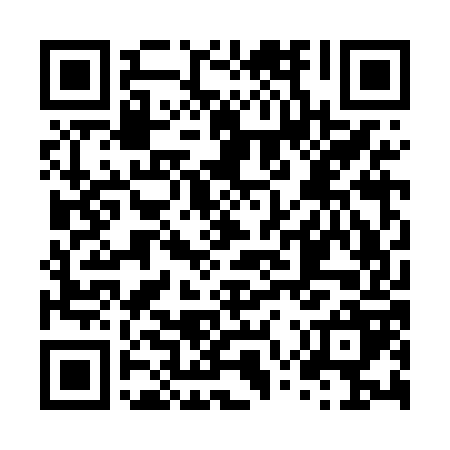 Prayer times for Jerevan lakotelep, HungaryWed 1 May 2024 - Fri 31 May 2024High Latitude Method: Midnight RulePrayer Calculation Method: Muslim World LeagueAsar Calculation Method: HanafiPrayer times provided by https://www.salahtimes.comDateDayFajrSunriseDhuhrAsrMaghribIsha1Wed3:285:3612:515:548:0610:062Thu3:255:3412:515:558:0810:083Fri3:235:3312:515:558:0910:114Sat3:205:3112:505:568:1110:135Sun3:175:2912:505:578:1210:156Mon3:155:2812:505:588:1310:177Tue3:125:2612:505:598:1510:208Wed3:105:2512:506:008:1610:229Thu3:075:2412:506:008:1710:2410Fri3:045:2212:506:018:1910:2711Sat3:025:2112:506:028:2010:2912Sun2:595:1912:506:038:2110:3213Mon2:575:1812:506:048:2310:3414Tue2:545:1712:506:048:2410:3615Wed2:515:1612:506:058:2510:3916Thu2:495:1412:506:068:2610:4117Fri2:465:1312:506:078:2810:4318Sat2:445:1212:506:078:2910:4619Sun2:415:1112:506:088:3010:4820Mon2:395:1012:506:098:3110:5121Tue2:365:0912:506:098:3310:5322Wed2:345:0812:506:108:3410:5523Thu2:315:0712:516:118:3510:5824Fri2:295:0612:516:118:3611:0025Sat2:265:0512:516:128:3711:0226Sun2:245:0412:516:138:3811:0527Mon2:225:0312:516:138:3911:0728Tue2:195:0212:516:148:4011:0929Wed2:175:0212:516:158:4111:1130Thu2:155:0112:516:158:4211:1331Fri2:125:0012:516:168:4311:16